Ako tri prasiatka premieňali jednotky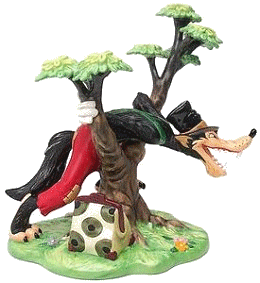 Domčeky stoja. „Tu je slamený domček. Tečú mi slinky na prasacinku.“ A vlk silne zafúkal...Prasiatko uteká k bračekovi, ale ako je to ďaleko?3 km a 50 m = ................................................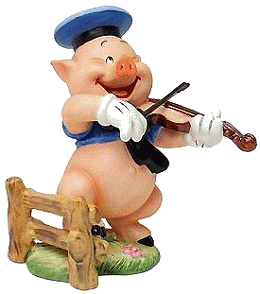 64 m a 1 cm = ................................................72 cm a 8 mm = .............................................9 dm a 30 mm = ............................................73 m a 70 dm = .............................................Aj vlk dobehol. „Tu je prútený domček. Sú v ňom dve prasiatka, mňam.“ A silne zafúkal...Utekajú k ďalšiemu bračekovi, ale ako ďaleko ešte?1 dm 58 mm = 158 .........18 km = 18 000 .........73 m = 730 .........68 cm = 680 .........75 000 mm = 75 ........36 m = 360 .............a tancovali až do rána.